وزارة التعليم العالي والبحث العلمي 	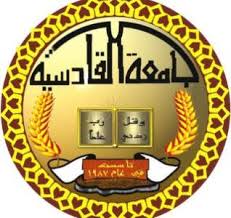          جامعة القادسية            كلية التربية          قسم اللغة العربية المكان في شعر ذو الرمهاعداد الطالبازهر شلاكة كاظم باشراف الدكتور مروان جميل 1439 هـ                                             2018 م الاهداءاهدي هذا العمل المتواضع الى ابي الذي لم يبخل علي يوما بشيء .والى امي التي زودتني بالحنان والمحبة لقول لهم : انتم وهبتموني الحياة والامل والنشأة على شغف الاطلاع والمعرفة والى اخوتي واستري جميعا ثم الى كل من علمني حرفا اصبح سنا برقه يضيء الطريق امامي واخص بالذكر الى كل من بذل جهدا من اجل بلوغي هذه المرحلة واخص بالذكر اساتذة قسم اللغة العربية لاسيما مشرفي الدكتور ( مروان ) الذي ساعدني كثيرا في بحثي واعطاني كل ما يخص بحثي ولم يبخل علي في كل شي يخص موضوعي مع فائق التقدير والاحترام له ولكافه قسم اللغة العربية المقدمة الحمد لله رب العالمي والصلاة والسلام على محمد وال محمد واله الطاهرين وبعد :فاختياري الموضوع المكان ( شعر ذي الرمه ) لان ذي الرمه من الشعراء المشهورين والمرموقين في عصره لذا حاولت جاهدا ان اخوض غمار هذا الشاعر المميز لذلك تضمن البحث ما ياتي :المبحث الاول وتناولت فيه المكان لغه واصطلاحا اماالمبحث الثاني فعرضت فيه على المكان الطبيعي والصناعي وقد ختم البحث باهم النتائج التي توصلت لها مشغوفا بقائمة المصادر والمراجع .ولابد لي من القول ان اهم الصعوبات التي واجهتني هي صعوبة الحصول على المصادر والمراجع .الخاتمةان اهم النتائج التي توصلت لها هي كالاتي :ان المكان كان له حضور مميز وفاعل في شعر ذي الرمه توصلت الى ان المكان ينقسم الى طبيعي وصناعي ان الطلل كان باعثا ابداعيا عند شاعرنا ذي الرمه وقد كونت الصحراء بوصفها مكانا طبيعيا بيئته الملائمة للعنويات الشعرية للشاعر ذي الرمه .